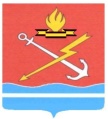 АДМИНИСТРАЦИЯ КИРОВСКОГО ГОРОДСКОГО ПОСЕЛЕНИЯ КИРОВСКОГО МУНИЦИПАЛЬНОГО РАЙОНА ЛЕНИНГРАДСКОЙ ОБЛАСТИП О С Т А Н О В Л Е Н И Еот 08 февраля 2023 года № 161О создании местных резервов материальных ресурсов для ликвидации чрезвычайных ситуаций муниципального характера на территории Кировского городского поселения Кировского муниципального района Ленинградской областии признании утратившим силу постановления администрации МО «Кировск» от 18 марта 2022 года № 256	В соответствии с Федеральным законом от 21 декабря 1994 года № 68-ФЗ «О защите населения и территорий от чрезвычайных ситуаций природного и техногенного характера», областным законом от 13 ноября 2003 года № 93-оз «О защите населения и территорий Ленинградской области от чрезвычайных ситуаций природного и техногенного характера», постановлением Правительства Ленинградской области от 31 октября 2019 года № 511 «О резервах материальных ресурсов для ликвидации чрезвычайных ситуаций на территории Ленинградской области и признании утратившим силу постановления Правительства Ленинградской области от 20 июня 2014 года № 256», в целях заблаговременного создания, хранения, использования и восполнения местных резервов материальных ресурсов для ликвидации чрезвычайных ситуаций муниципального характера на территории Кировского городского поселения Кировского муниципального района Ленинградской области, п о с т а н о в л я е т:      Утвердить:          1.1 Порядок создания, хранения, использования и восполнения местных резервов материальных ресурсов (далее – Резерв) для ликвидации чрезвычайных ситуаций муниципального характера на территории Кировского городского поселения Кировского муниципального района Ленинградской области (далее – МО «Кировск»), согласно приложению 1 к настоящему постановлению;	1.2. Номенклатуру и объем Резерва для ликвидации чрезвычайных ситуаций муниципального характера на территории МО «Кировск», согласно приложению 2 к настоящему постановлению.2. Установить, что создание, хранение, использование и восполнение Резерва для ликвидации чрезвычайных ситуаций муниципального характера на территории МО «Кировск» производится за счет средств бюджета МО «Кировск».3. Возложить функции ответственных по созданию, хранению, использованию и восполнению Резерва (далее – Ответственные):3.1. вещевого имущества и предметов первой необходимости – на МБУ «Центр поддержки предпринимательства г.Кировска»;3.2. ресурсов жизнеобеспечения (резервы материально-технических ресурсов для устранения аварий на объектах жилого фонда МО «Кировск») – на МКУ «Управление жилищно-коммунального хозяйства и обеспечения» муниципального образования Кировское городское поселение муниципального образования Кировский муниципальный район Ленинградской области (далее – МКУ «УЖКХиО»).3.3. средств индивидуальной защиты  – на сектор по гражданской обороне и чрезвычайным ситуациям МКУ «УЖКХиО» (далее – сектор по ГО и ЧС);3.4. материалов, оборудования аварийного запаса, строительных материалов – на отдел капитального строительства МКУ «УЖКХиО»;3.5. аварийного запаса топлива (в т.ч. горюче-смазочных материалов) – на МБУ «Благоустройство, обслуживание и содержание территории» (далее – МБУ «БОСТ»).4. Определить, что в соответствии с приказом Министерства здравоохранения Российской Федерации от 26 августа 2013 года № 598 «Об утверждении Положения о резерве медицинских ресурсов министерства здравоохранения Российской Федерации для ликвидации медико-санитарных последствий чрезвычайных ситуаций» и организационно-методическим указаниям по подготовке Службы медицина катастроф Ленинградской области, Государственное бюджетное учреждение здравоохранения «Кировская межрайонная больница», входящее в структуру Комитета здравоохранения Ленинградской области, при возникновении чрезвычайной ситуации на территории МО «Кировск», получает доступ к медицинскому имуществу ГКУЗ МЦ «Резерв» в объеме, определенном заявкой-нарядом на выдачу (отпуск) имущества со склада 27 ГКУЗ МЦ «Резерв», в соответствии с Распоряжением Комитета по здравоохранению Ленинградской области от 07.06.2017 года № 224-0.5. Определить, что Резерв продовольствия (в том числе пищевого сырья) не создаётся в связи с тем, что для населения, пострадавшего в чрезвычайных ситуациях природного и техногенного характера и специалистов спасательных служб, привлекаемых для осуществления аварийно-спасательных и других неотложных работ в зоне чрезвычайной ситуации, будет организовано ежедневное трёхразовое питание в столовой администрации по адресу : г.Кировск, ул.Новая, д.1.6. Возложить функции по определению Номенклатуры и объемов материальных ресурсов, направляемых   в    Резерв,    с    учетом    прогноза    возникновения чрезвычайных ситуаций и объема работ по ликвидации чрезвычайных ситуаций муниципального характера на территории МО «Кировск», формированию заказов и организации контроля за поставками на следующие структурные подразделения администрации:МКУ «УЖКХиО»,МБУ «Центр поддержки предпринимательства г.Кировска»,сектор муниципальных заказов, сектор по ГО и ЧС, финансово-экономический отдел, отдел капитального строительства.7. Возложить функции по осуществлению руководства и координации действий по созданию, хранению, использованию и восполнению Резерва на председателя комиссии по предупреждению и ликвидации чрезвычайных ситуаций и обеспечению пожарной безопасности МО «Кировск» - заместителя главы администрации по земельным и имущественным отношениям.8. Финансово-экономическому отделу МКУ «УЖКХиО» предусмотреть финансирование мероприятий по созданию, хранению и восполнению материальных ресурсов, направляемых в Резерв, согласно сметы расходов из средств резервного фонда для ликвидации чрезвычайных ситуаций муниципального характера на территории МО «Кировск», предусматриваемых на эти цели и утверждаемых советом депутатов МО «Кировск» отдельной строкой в бюджете МО «Кировск» на каждый финансовый год.9. Порядок использования Резерва, срок годности (хранения, службы, эксплуатации) которого истекает и составляет не более 30 % до окончания срока годности (хранения, службы, эксплуатации), разрабатывается администрацией МО «Кировск».10. Сектору по ГО и ЧС МКУ «УЖКХиО» во взаимодействии со структурными подразделениями администрации муниципального образования «Кировск» Кировского муниципального района Ленинградской области, муниципальным бюджетным учреждениям согласно п. 3 настоящего постановления информировать Главное управление МЧС России по Ленинградской области о состоянии Резерва 2 раза в год по состоянию на 1 января и 1 июля, соответственно к 5 января и 5 июля.11. Рекомендовать организациям, осуществляющим деятельность на территории МО «Кировск»: определить порядок создания, хранения, использования и восполнения объектовых резервов материальных ресурсов для ликвидации чрезвычайных ситуаций локального характера (далее – объектовые резервы);утвердить номенклатуру и объем объектовых резервов;создать соответствующие объектовые резервы за счет собственных средств;предоставлять информацию о создании, хранении, использовании и восполнении объектовых резервов в сектор по ГО и ЧС МКУ «УЖКХиО» ежеквартально до 5-го числа месяца, следующего за отчетным кварталом, на электронную почту gochs_mo_kgp@mail.ru.12. Признать утратившим силу постановление администрации МО «Кировск» от 18 марта 2022 года № 256 «О создании местных резервов материальных ресурсов для ликвидации чрезвычайных ситуаций муниципального характера на территории муниципального образования «Кировск» Кировского муниципального района Ленинградской области и признании утратившим силу постановления администрации муниципального образования «Кировск» Кировского муниципального района Ленинградской области от 10 июня 2021 года № 458».13. Настоящее постановление вступает в силу со дня его официального опубликования в сетевом издании «Неделя нашего города+» и подлежит размещению на официальном сайте администрации МО «Кировск».14. Контроль за исполнением настоящего постановления оставляю за собой. Глава администрации                                                                         О.Н. КротоваРазослано: дело, прокуратура, СМИ, регистр НПА, ФУ, ННГ, организации,  ГОУтвержден                                                    постановлением администрации МО «Кировск» от 08 февраля 2023 г. № 161(приложение 1)Порядоксоздания, хранения, использования и восполнения местных резервов материальных ресурсов для ликвидации чрезвычайных ситуаций муниципального характера на территории Кировского городского поселения Кировского муниципального района Ленинградской области              1. Общие положения	1.1.	Настоящий Порядок  определяет основные принципы создания, хранения, использования и восполнения местных резервов материальных ресурсов (далее – Резерв) для ликвидации чрезвычайных ситуаций муниципального характера на территории Кировского городского поселения Кировского муниципального района Ленинградской области (далее – МО «Кировск»).1.2.	Резерв создается заблаговременно в целях экстренного привлечения необходимых материальных ресурсов для ликвидации чрезвычайных ситуаций муниципального характера на территории МО «Кировск».2. Создание Резерва2.1. Для ликвидации чрезвычайных ситуаций муниципального характера на территории МО «Кировск» создается Резерв, включающий в себя вещевое имущество, предметы первой необходимости и ресурсы жизнеобеспечения, средства индивидуальной защиты, материалы, оборудование аварийного запаса и топливо, строительные материалы. 2.2. Материальные ресурсы, входящие в состав Резерва, являются собственностью МО «Кировск».2.3. Резерв включает в себя материальные ресурсы, необходимые для организации жизнеобеспечения 70 человек в течение 3 суток, в том числе:50 человек пострадавшего населения;20 сотрудников аварийно-спасательных формирований и аварийно-спасательных служб;2.4. Администрация МО «Кировск» разрабатывает номенклатуру и объемы материальных ресурсов, направляемых в Резерв, исходя из прогнозируемых видов и масштабов чрезвычайных ситуаций, предполагаемого объема работ по их ликвидации, а также максимально возможного использования имеющихся сил и средств для ликвидации чрезвычайных ситуаций муниципального характера на территории МО «Кировск».2.5. Резерв создается в соответствии с номенклатурой и объемом, утвержденными администрацией МО «Кировск», установленными на основании предложений Ответственных органов.2.6. Создание Резерва в соответствии с утвержденными номенклатурой и объемом материальных ресурсов обеспечивается Ответственными органами посредством заключения муниципальных контрактов.Муниципальные контракты заключаются Ответственными и органами в том числе через подведомственные им муниципальные учреждения в соответствии с действующим законодательством в сфере закупок товаров, работ, услуг для обеспечения муниципальных нужд.2.7. Создание и накопление запасов средств индивидуальной защиты (далее – СИЗ) осуществляется следующим образом:в целях обеспечения СИЗ персонала организаций при чрезвычайных ситуациях используются запасы, созданные в целях гражданской обороны;население МО «Кировск» не обеспечивается СИЗ, т.к. территория МО «Кировск» не попадает в зоны возможного радиоактивного загрязнения и химического заражения, а согласно требований п.6 главы II приказа МЧС РФ от 01.10.2014 года № 543 «Об утверждении положения об организации обеспечения населения средствами индивидуальной защиты» обеспечению СИЗ подлежит население, проживающее на территориях в пределах границ зон возможного радиоактивного загрязнения (заражения), устанавливаемых вокруг радиационно-, ядерно- и химически-опасных объектов.2.8. Материальные ресурсы выводятся из Резерва исключительно в следующих случаях:1) в вязи с использованием материальных ресурсов для ликвидации чрезвычайных ситуаций в соответствии с разделом 3 настоящего Порядка;2) в связи с утратой материальными ресурсами своих качественных свойств по истечении установленного срока годности (хранения, службы, эксплуатации);3) в связи с признанием материальных ресурсов в установленном порядке некачественными и (или) опасными;4) в связи с восполнением материальных ресурсов в соответствии с пунктом 5.2. настоящего Порядка.                                3. Использование Резерва3.1. Резерв используется при проведении аварийно-спасательных и других неотложных работ по устранению непосредственной опасности для жизни и здоровья людей, для развертывания и содержания временных пунктов проживания и питания пострадавших граждан, оказания им единовременной материальной помощи и других первоочередных мероприятий, связанных с обеспечением жизнедеятельности пострадавшего населения.3.2. Решение об использовании Резерва утверждается постановлением администрации МО «Кировск» по предложению комиссии по чрезвычайным ситуациям и обеспечению пожарной безопасности МО «Кировск». Подготовку проекта постановления осуществляет сектор по ГО и ЧС МКУ «УХКХиО». Постановление должно содержать в том числе следующую информацию:номенклатура и объем выделяемого для использования  Резерва;ответственные органы за выделение Резерва;срок доставки выделяемого Резерва в места возникновения чрезвычайных ситуаций;ответственные органы за доставку Резерва;ответственные органы за определение объема средств, необходимых для восполнения Резерва и за доставку Резерва в места возникновения чрезвычайных ситуаций;источники финансирования восполнения и доставки Резерва.3.3. При возникновении чрезвычайных ситуаций муниципального характера на территории МО «Кировск» или территории, которая оказалась в зоне чрезвычайной ситуации, для ликвидации их последствий по решению администрации МО «Кировск» используется местный Резерв. При недостаточности собственных средств администрация МО «Кировск» представляет в администрацию Кировского муниципального района Ленинградской области заявку об оказании помощи за счет Резерва с приложением обоснований объемов и номенклатуры требуемых материальных ресурсов.3.4. При возникновении чрезвычайных ситуаций локального характера для ликвидации их последствий по распоряжению руководителя организации, на территории которой произошла чрезвычайная ситуация или которая оказалась в зоне чрезвычайной ситуации, используются объектовые резервы материальных ресурсов для ликвидации чрезвычайных ситуаций локального характера (далее – объектовые резервы). При недостаточности собственных средств организации представляет в администрацию МО «Кировск» заявку об оказании помощи за счет Резерва с приложением обоснований объемов и номенклатуры требуемых материальных ресурсов.3.5. Для ликвидации чрезвычайных ситуаций объектового и муниципального характера на территории МО «Кировск» используются объектовые резервы и Резерв. При недостаточности Резерва администрация МО «Кировск» обращается в установленном порядке за помощью в администрацию Кировского муниципального района Ленинградской области.3.6. При обращении за помощью в администрацию Кировского муниципального района Ленинградской области в случае недостаточности собственных средств для ликвидации чрезвычайных ситуаций, и получив материальные ресурсы Резерва, администрация МО «Кировск» (и (или) организация, на территории которой произошла чрезвычайная ситуация) организует прием, хранение и целевое использование Резерва. 3.7. Доставку и (или) контроль за доставкой материальных ресурсов, входящих в состав Резерва, в целях ликвидации чрезвычайных ситуаций объектового и муниципального характера на территории МО «Кировск» осуществляют Ответственные органы в соответствии с действующим законодательством в сфере закупок товаров, работ, услуг для обеспечения муниципальных нужд, если иное не предусмотрено правовым актом, указанным в пункте 3.2 настоящего Порядка.3.8. Отчеты о целевом использовании материальных ресурсов Резерва и документы, подтверждающие их целевое использование, администрация МО «Кировск» (и (или) организация, не территории которой произошла чрезвычайная ситуация, если материальные ресурсы Резерва ей были выделены) предоставляют в соответствующие уполномоченные органы в месячный срок со дня окончания их поставок.3.9. Обеспечение детей в возрасте до одного года детским питанием на период ликвидации чрезвычайной ситуации осуществляется путем размещения их в ГБУЗ ЛО «Кировская межрайонная больница» совместно с одним из законных представителей на срок до 3 суток включительно.                                 4. Хранение Резерва4.1. Основной задачей хранения Резерва является количественное и качественное обеспечение его сохранности в течение всего периода хранения, а также обеспечение постоянной готовности к использованию.4.2. Материальные ресурсы Резерва размещаются на объектах, специально предназначенных для их хранения и обслуживания, а также на базах и складах промышленных, транспортных, сельскохозяйственных, снабженческо-сбытовых, торгово-посреднических организаций, организаций здравоохранения, аптечных организаций и иных организаций независимо от их формы собственности, отвечающих требованиям по соблюдению условий гарантии их безусловной сохранности и возможности оперативной доставки в зоны чрезвычайных ситуаций.4.3. Сектор по ГО и ЧС МКУ «УЖКХиО» определяет перечень организаций, на территории которых целесообразна организация хранения Резерва, обеспечивающая возможность его оперативного использования.4.4 Резерв хранится на объектах, отвечающих требованиям, указанным в пункте 4.2. настоящего Порядка. Уполномоченные органы заключают в соответствии с действующим законодательством в сфере закупок товаров, работ, услуг для обеспечения муниципальных нужд муниципальные контракты на хранение Резерва.4.5. Уполномоченные органы выполняют следующие функции в части хранения Резервов:Проводят мероприятия по определению места хранения Резервов.При отсутствии места хранения Резерва, во взаимодействии с сектором муниципального заказа администрации участвуют, в части касающейся, в подготовке необходимых документов для дальнейшего проведения конкурсной процедуры с последующим заключением муниципального контракта с организацией предоставляющей услуги по хранению Резерва.Организуют и проводят периодический контроль за хранением резерва с составлением актов проверок.5. Восполнение Резерва5.1. Объем и номенклатура восполняемых материальных ресурсов Резерва должны соответствовать объемам и номенклатуре использованных при ликвидации чрезвычайных ситуаций материальных ресурсов или объемам и номенклатуре материальных ресурсов, утративших свои качественные свойства по истечении установленного срока годности (хранения, службы, эксплуатации) или признанных в установленном порядке некачественными и (или) опасными. Восполнение израсходованных материальных ресурсов или материальных ресурсов, утративших свои качественные свойства по истечении установленного срока годности (хранения, службы, эксплуатации), уничтоженных или утилизированных в порядке, предусмотренном действующим законодательством, осуществляется в соответствии с разделом 2 настоящего Порядка.5.2. Материальные ресурсы, выводимые из Резерва в соответствии с подпунктом 4 пункта 2.8. настоящего Порядка, срок годности (хранения, службы, эксплуатации) которых истекает и составляет не более 30 процентов до окончания срока годности (хранения, службы, эксплуатации), могут быть восполнены в соответствии с порядком использования материальных ресурсов Резерва. Такие материальные ресурсы с момента их восполнения не являются материальными ресурсами, находящимися в Резерве.5.3. Восполнение материальных ресурсов Резерва, использованных при ликвидации чрезвычайных ситуаций, осуществляется за счет средств, указанных в постановлении администрации МО «Кировск», предусмотренном пунктом 3.2. настоящего Порядка.6. Порядок учета и контроля создания, хранения, использования и восполнения Резерва6.1. Организацию учета и контроль за хранением, использованием и восполнением Резерва осуществляют уполномоченные органы, создающие Резерв.6.2. Уполномоченные органы:обеспечивают поддержание материальных ресурсов Резерва в постоянной готовности к использованию;осуществляют контроль за количеством, качеством и условиями хранения материальных ресурсов Резерва;осуществляют ведение учета и отчетности по операциям с материальными ресурсами Резерва;организуют доставку материальных ресурсов Резерва в зоны чрезвычайной ситуации.6.3. Организации, осуществляющие хранение Резерва в соответствии с пунктом 4.4. настоящего Порядка, ведут количественный и качественный учет наличия и состояния резерва с соблюдением технических норм и требований по хранению Резерва в установленном порядке.7. Финансирование расходов по созданию, хранению, использованию и восполнению Резерва и объектовых резервов7.1. Создание, хранение, использование и восполнение Резерва осуществляется за счет бюджета МО «Кировск».7.2. Ответственные органы определяют объем расходов по созданию, хранению, использованию и восполнению Резерва в рамках государственной программы ленинградской области «Безопасность Ленинградской области».Объем финансовых средств, необходимых для создания, хранения, использования и восполнения Резерва, определяется с учетом возможного изменения рыночных цен на материальные ресурсы.7.3. Ответственные органы представляют бюджетную заявку на планируемый год в соответствии с требованиями областного закона от 26 сентября 2002 года № 36-оз «О бюджетном процессе в Ленинградской области».7.4 Создание, хранение, использование и восполнение объектовых резервов осуществляется за счет собственных средств организаций.Утверждена						                  постановлением МО «Кировск»								от 08 февраля 2023 г. № 161						                              (приложение 2)НОМЕНКЛАТУРА И ОБЪЕМ резерва материальных ресурсов для ликвидации чрезвычайных ситуаций муниципального характера на территории Кировского городского поселения Кировского муниципального района Ленинградской области№п/пНаименование материальных ресурсовЕдиница измеренияКоличество1234Вещевое имущество и предметы первой необходимости Вещевое имущество и предметы первой необходимости Вещевое имущество и предметы первой необходимости Вещевое имущество и предметы первой необходимости   1Костюм спортивный женскийшт.202Костюм спортивный мужскойшт.20  3Костюм спортивный детскийшт.104Обувь летняя мужскаяпар205Обувь летняя женскаяпар206Обувь летняя детскаяпар107Полотенце хлопчатобумажноешт.708Мылошт.70Ресурсы жизнеобеспеченияРесурсы жизнеобеспеченияРесурсы жизнеобеспеченияРесурсы жизнеобеспечения1Кровати раскладные с матрасомшт70 2Одеялашт703Подушкишт70 4Постельное бельёк-т70Материалы, оборудование аварийного запаса и топливоМатериалы, оборудование аварийного запаса и топливоМатериалы, оборудование аварийного запаса и топливоМатериалы, оборудование аварийного запаса и топливо  1Набор болтов под все виды крепежных соединенийк-т22Набор гаек под все виды крепежных соединенийк-т2  3Резина листовая толщиной 3 – 5 ммкг54Канат капроновый длиной 50 мшт25Бензин (разные марки)л1006Дизельное топливол1007Масло (моторное, трансмиссионное)л508Насосный агрегат КМ 100-80-160 (15*3000)шт19Насосный агрегат К 65-50-160 (5,5*3000)шт110Насосный агрегат К 65-50-125 (4*3000)шт111Водонагреватель ПВ2-08шт212Водонагреватель ПВ2-09шт1Строительные материалы.Строительные материалы.Строительные материалы.Строительные материалы.1 Брус 100 х 100 х 6000м31 2Брус 100 х 200 х 6000м313Кирпич рядовой полнотелыйшт10004Цементкг1005Стеклом2106Гвоздь строительный 2,5 х 50 ммкг27Гвоздь строительный 3,0 х 80 ммкг28Саморез по дереву 4,2 х 100 кг29Профлист оцинкованный С8  1,2 х 2,0 м толщиной 0,45 ммм210